…DREEM AND DREEM NGO CONDUCT PERSONALITY DEVALOPMENT WORKSHOP ….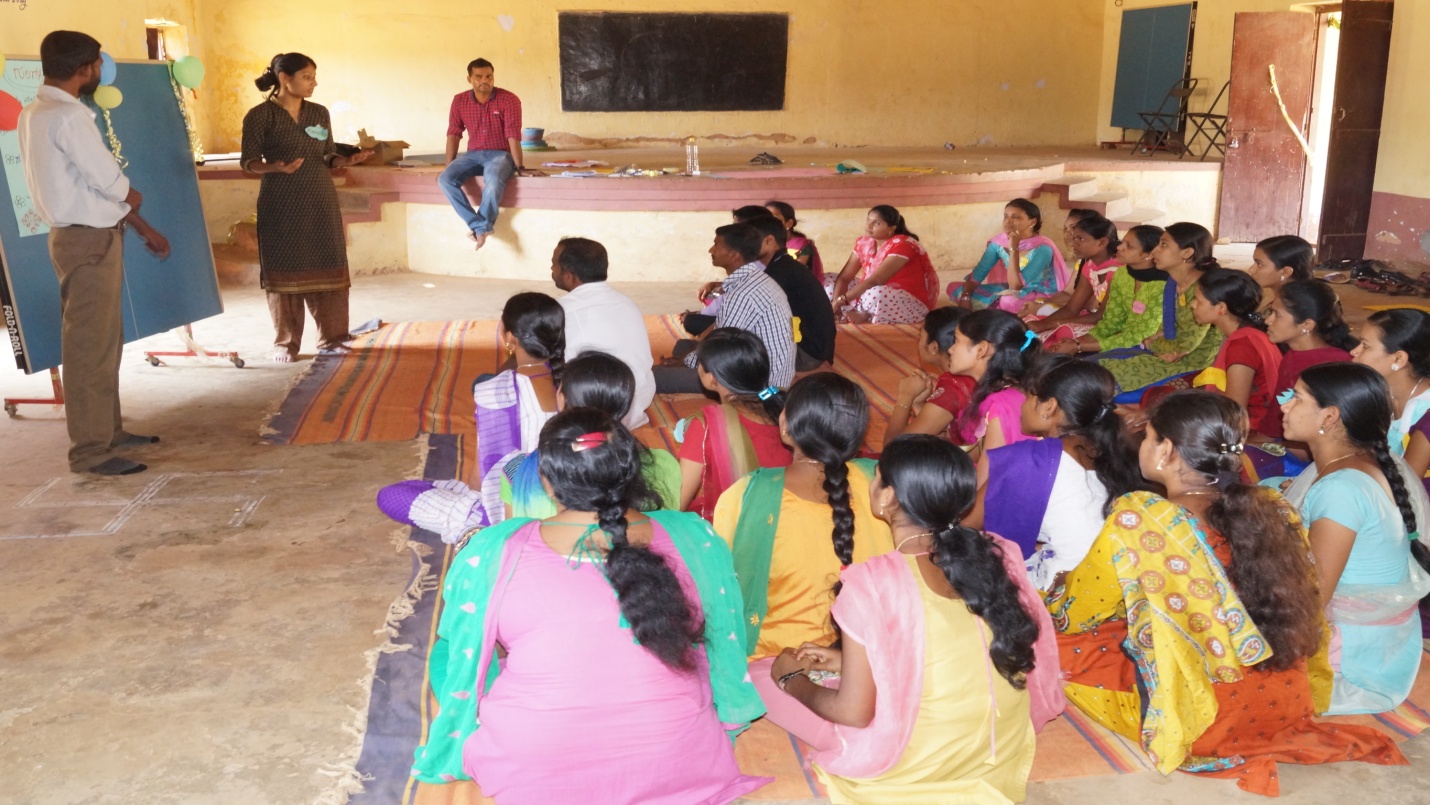 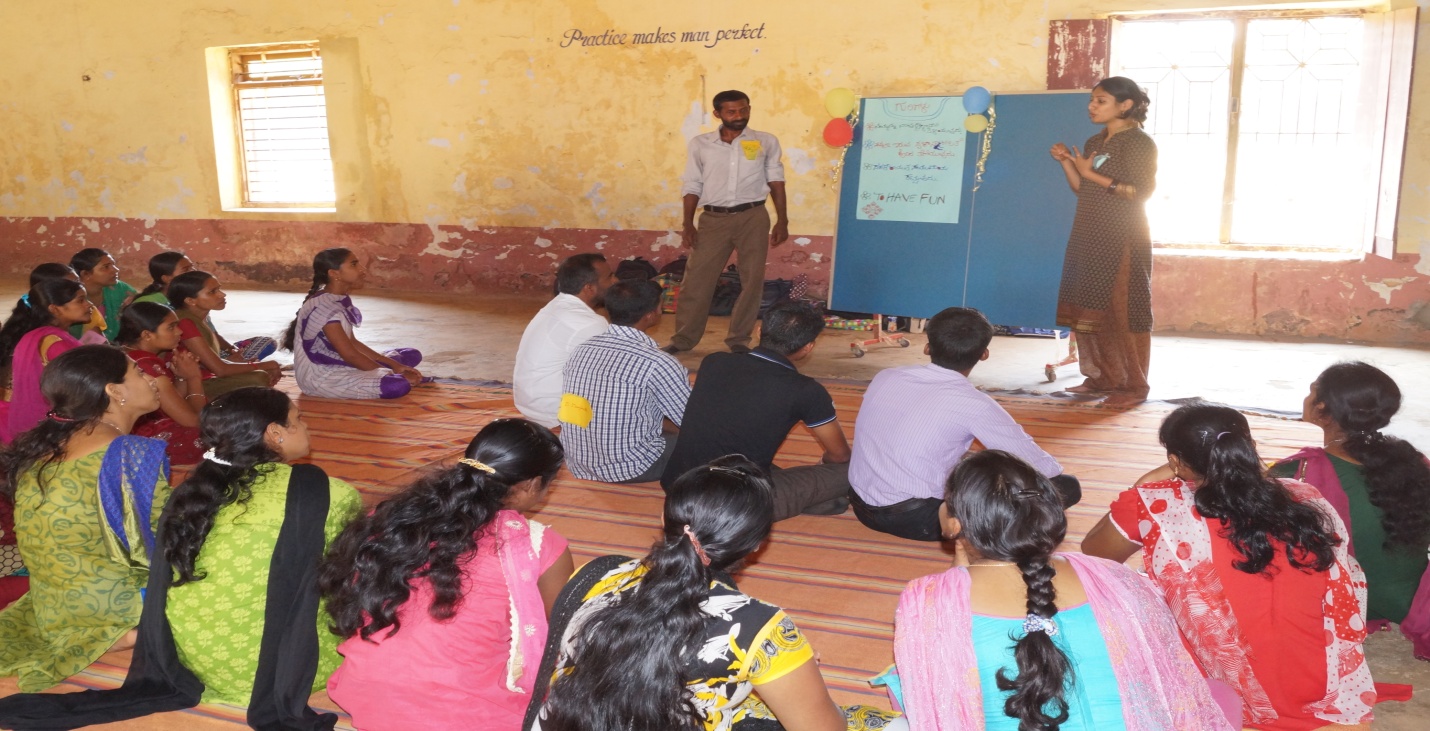 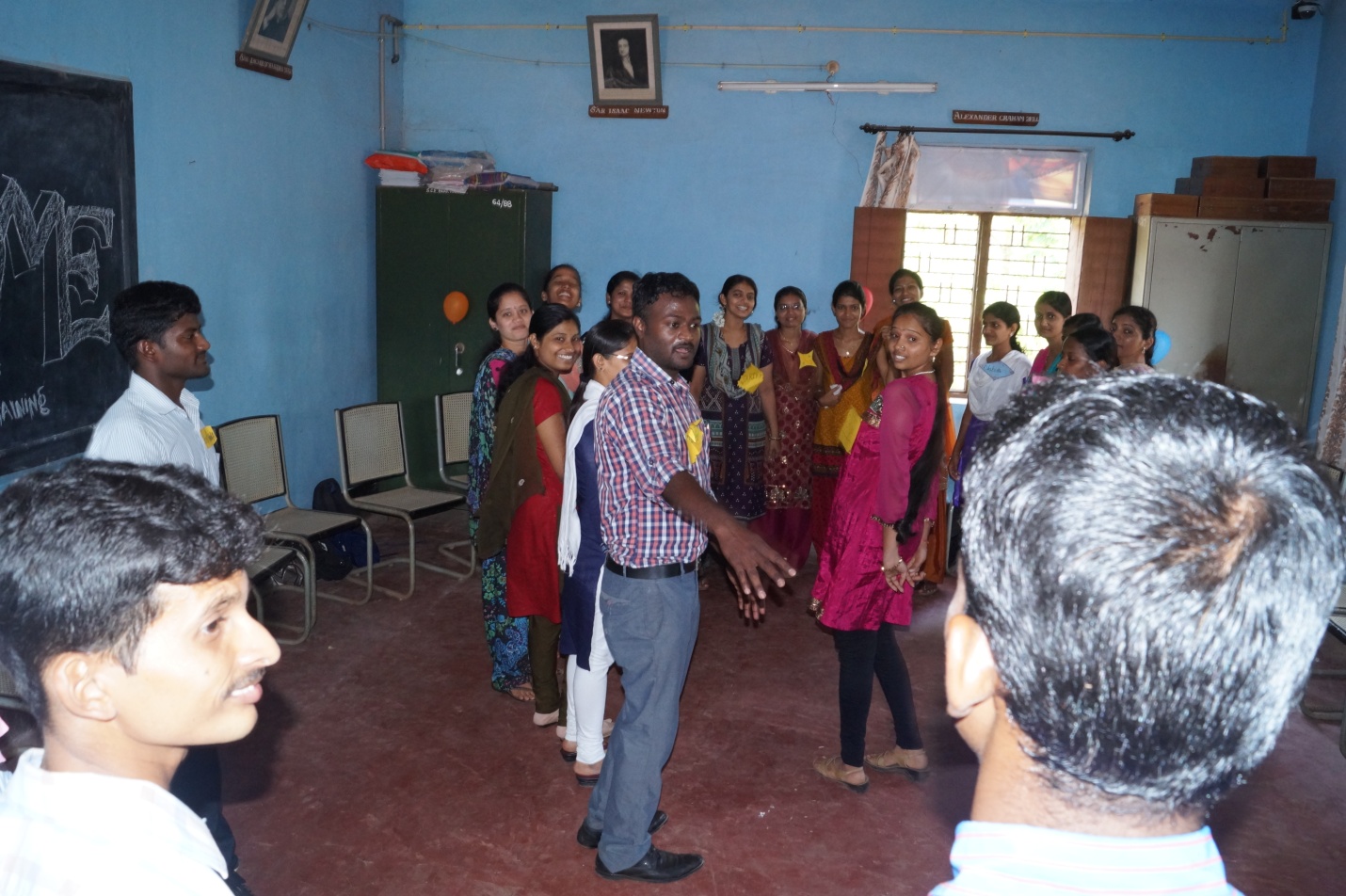 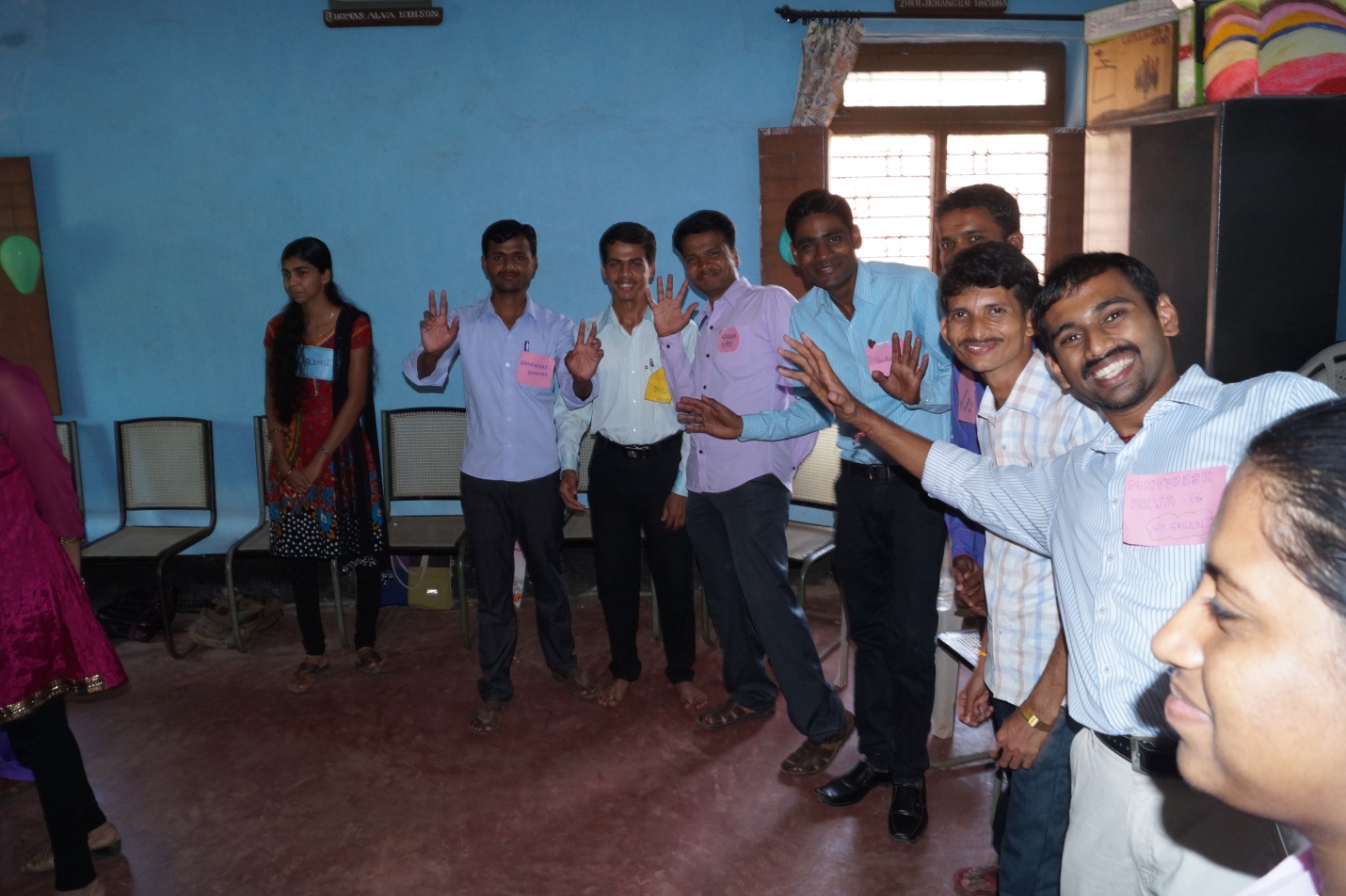 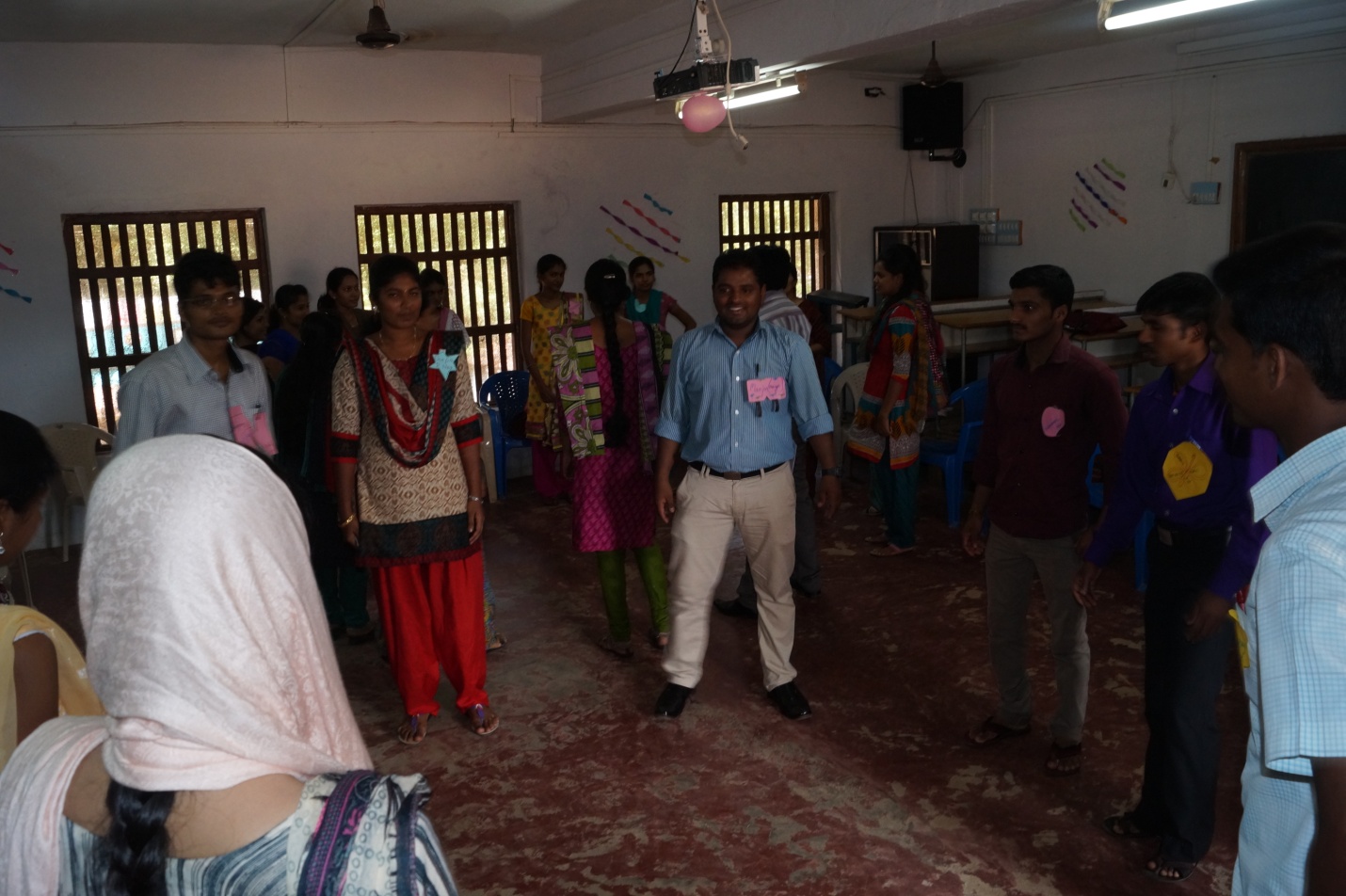 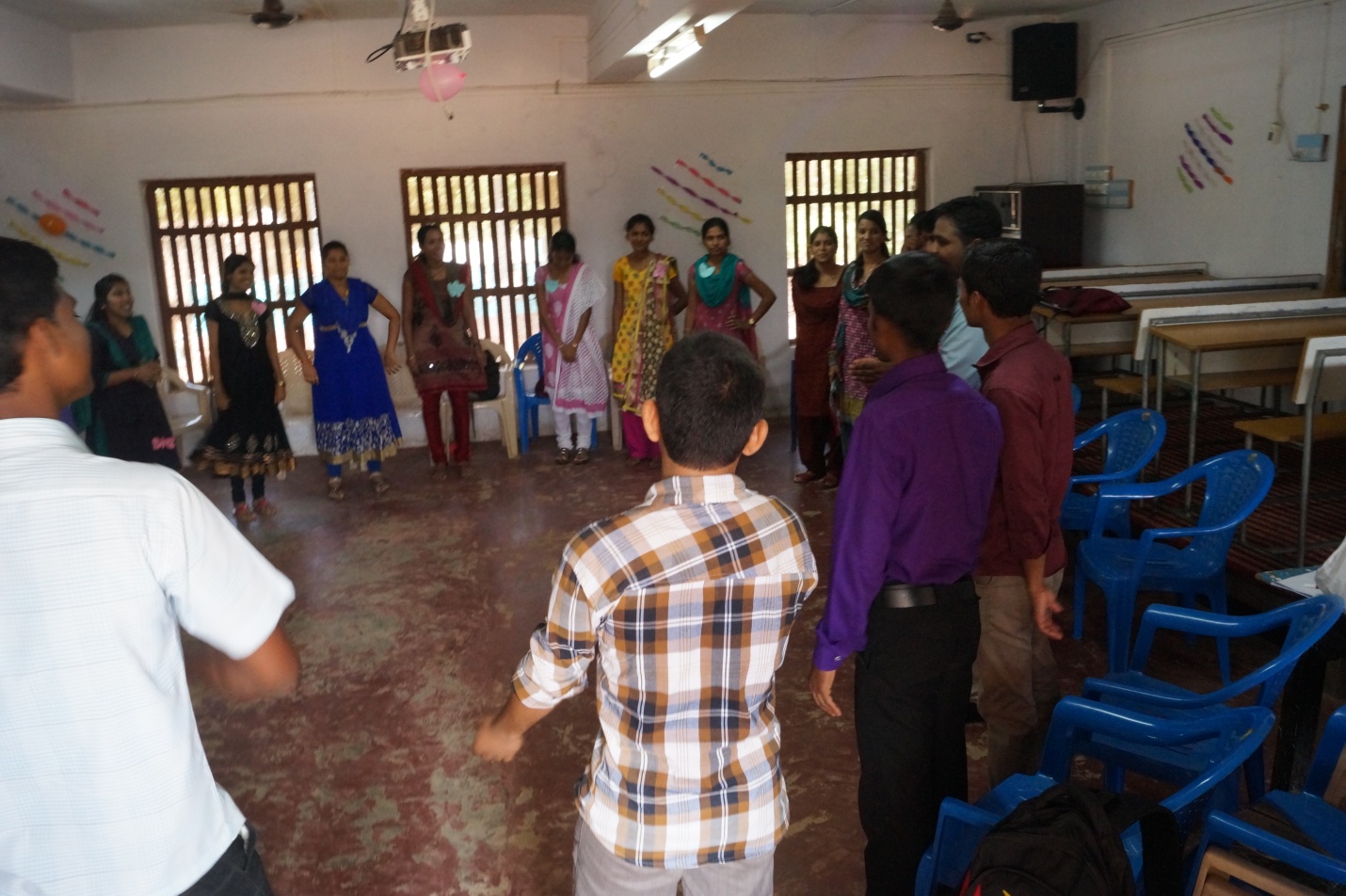 